Задания по программе «Раз - ступенька, два – ступенька» для проведения итоговой аттестации с детьми 6 - 7 лет.1.Сравнение величины: Сравни полоски по длине, детей по росту.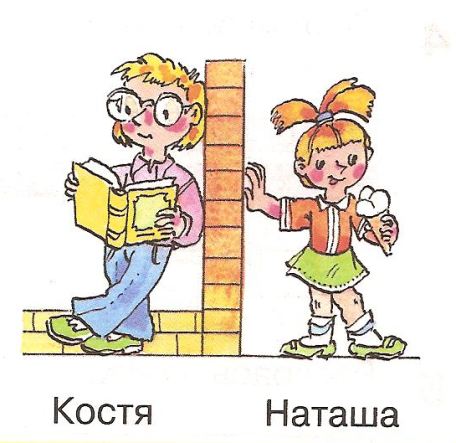 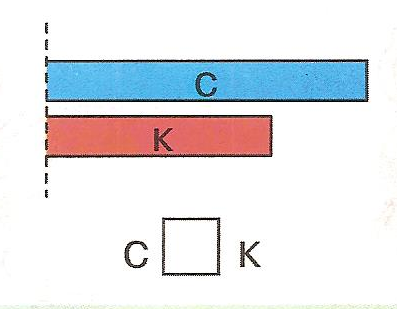 2. Сравни количество.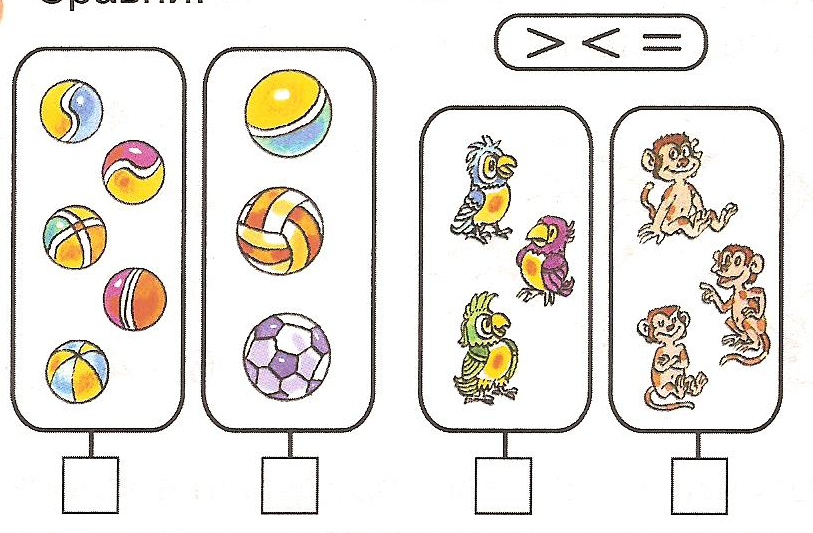 3.Посчитай углы у фигур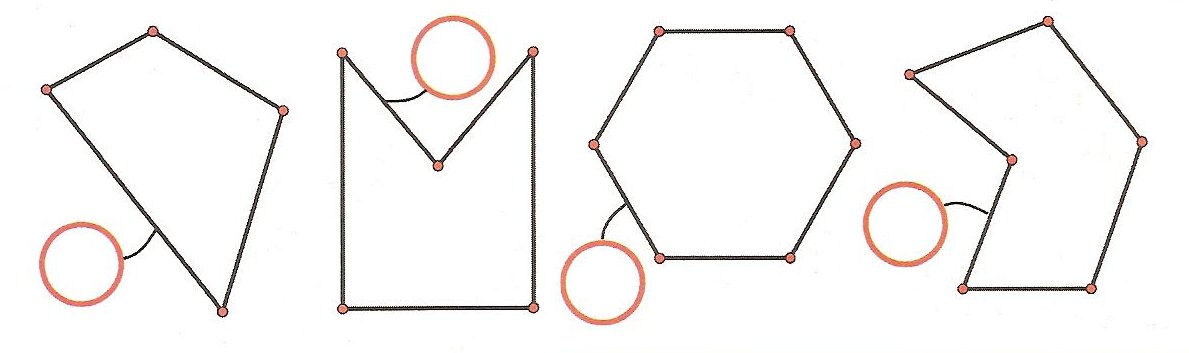 4.Реши примеры.5 + 3 = …           7 + 1 =…        3 + 5 – 2 =…9 - 2 = …            5 + 4 =…        9 – 4 + 3 =…5.Продолжи рисунок.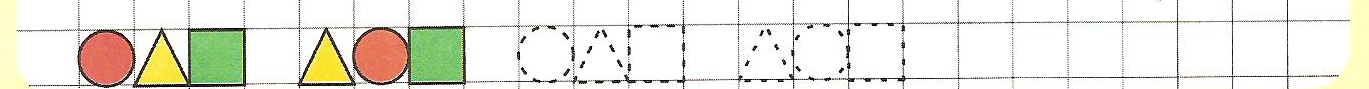 6.Заполни пустые окошки разными способами.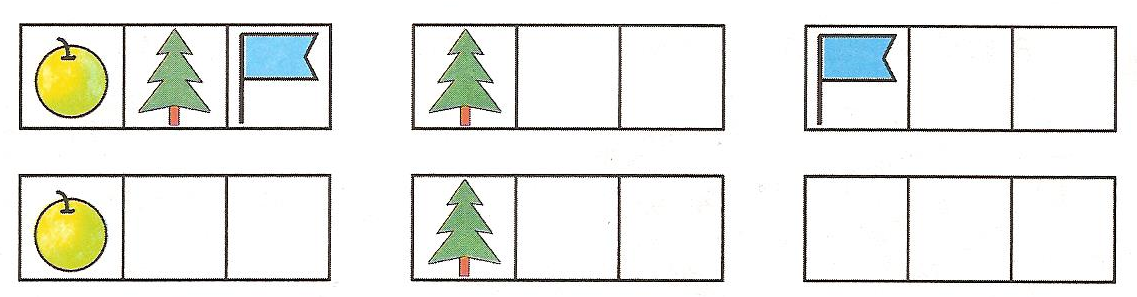 7.Раставь цифры по порядку.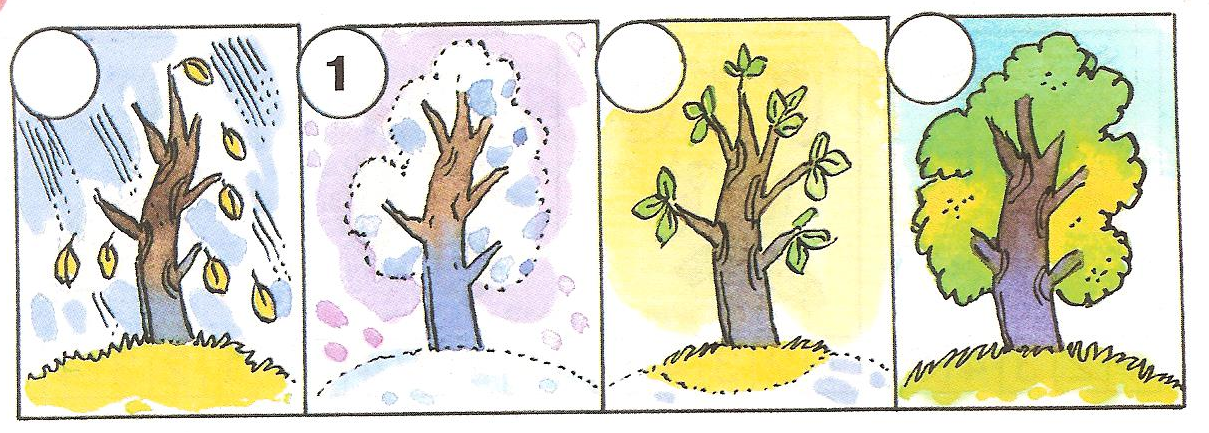 8. Пронумеруй дни недели.Вторник -…                                          Четверг -….                                          Понедельник - …Суббота - …Среда - …мартиюньсентябрьдекабрьапрельиюльоктябрьянварьмайавгустноябрьфевраль